El bergamotto El fruto típico de calabraiBergamotto es una fruta cítrica.El nombre es una modificación del turco y significa "pera del bey".La producción de esta fruta está limitada a la región de Calabria, en Italia.La piel del bergamotto se usa en la perfumería.Un compuesto extraído del bergamotto, se utilizaba en cremas para protectores solares.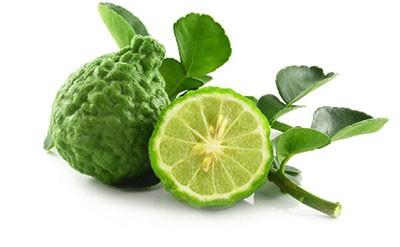 